ROZDZIAŁ II.1 FORMULARZ OFERTYSkładając ofertę w postępowaniu o udzielenie zamówienia publicznego, prowadzonym w trybie podstawowym, pn.: „Usługa polegająca na kompleksowym sprzątaniu budynków Narodowego Instytutu Zdrowia Publicznego PZH – Państwowego Instytutu Badawczego przy ul. Chocimskiej 24 oraz ul. Powsińskiej 61/63 w Warszawie”,MY NIŻEJ PODPISANI:_____________________________________________________________________________ działając w imieniu i na rzecz_______________________________________________________________________________{nazwa (firma) i dokładny adres Wykonawcy/ów; W przypadku składania oferty przez podmioty występujące wspólnie podać nazwy (firmy) i dokładne adresy wszystkich wspólników spółki cywilnej lub członków konsorcjum}Dane Wykonawcy: Numer KRS……………………………….NIP…………………………………………..REGON…………………….………………e-mail: ……………………..……………. nr rachunku:…………………………..status przedsiębiorstwa : 	 mikro	 małe		 średnie          inny rodzaj(zaznaczyć właściwe dla Wykonawcy)SKŁADAMY OFERTĘ na wykonanie przedmiotu zamówienia zgodnie ze Specyfikacją Warunków Zamówienia, w tym OPZ oraz Projektowanymi Postanowieniami UmowyOŚWIADCZAMY, że zapoznaliśmy się ze Specyfikacją Warunków Zamówienia i uznajemy się 
za związanych określonymi w niej postanowieniami i zasadami postępowania.OŚWIADCZAM, iż wybór mojej oferty będzie/nie będzie prowadził do powstania u Zamawiającego obowiązku podatkowego wynikającego z ustawy o podatku VAT.Wskazuje następującą nazwę (rodzaj) towaru lub usługi, których dostawa lub świadczenie będzie prowadzić do jego powstania, wskazuje ich wartość bez kwoty podatku, wskazuje stawkę podatku od towarów i usług, która zgodnie z moją wiedzą, będzie miała zastosowanie:	   ………………………………………………………….......................…….OFERUJEMY wykonanie przedmiotu zamówienia za kwotę łączną: Cena netto ……………………….. (słownie zł: .................................................), powiększona o należny podatek VAT w wysokości …….. %, co daje cenę brutto ………………………………... (słownie zł: ................................................). Ww. cena za realizację przedmiotu zamówienia obejmuje:Świadczenie usługi będącej przedmiotem zamówienia przez okres 12 miesięcy w obiekcie przy ul. Chocimskiej 24 (powierzchnia do sprzątania 9 451 m2) za cenę:Cena [……….] brutto złotych (słownie:….) za 1 m2 x 9 451 m2 (powierzchnia sprzątania) = cena [……..] brutto złotych (słownie:….) miesięczna x 12 miesięcy = łączna cena [……...] złotych brutto (słownie:…..) świadczenia usługi w obiekcie przy ul. Chocimskiej 24.Świadczenie usługi będącej przedmiotem zamówienia przez okres 12 miesięcy w obiekcie przy ul. Powsińskiej 61/63 – Budynek Główny (powierzchnia do sprzątania ok. 2 285 m2) za cenę:Cena [……….] brutto złotych (słownie:….) za 1 m2 x 2 285 m2 (powierzchnia sprzątania) = cena [……..] brutto złotych (słownie:….) miesięczna x 12 miesięcy = łączna cena [……...] złotych brutto (słownie:….) świadczenia usługi w obiekcie przy ul. Powsińskiej 61/63 – Budynek Główny.Świadczenie usługi będącej przedmiotem zamówienia przez okres 12 miesięcy w obiekcie przy ul. Powsińskiej 61/63 – budynek przychodni (powierzchnia do sprzątania ok. 315 m2) za cenę:Cena [……….] brutto złotych (słownie: …) za 1 m2 x 315 m2 (powierzchnia sprzątania) = cena [……..] brutto złotych (słownie:….) miesięczna x 12 miesięcy = łączna cena [……...] złotych brutto (słownie:….) świadczenia usługi w obiekcie przy ul. Powsińskiej 61/63 – budynek przychodni.OŚWIADCZAMY, że zapoznaliśmy się z projektowanymi postanowieniami umowy, określonymi w Specyfikacji Warunków Zamówienia i zobowiązujemy się, w przypadku wyboru naszej oferty, do wniesienia zabezpieczenia należytego wykonania umowy, zawarcia umowy zgodnej z niniejszą ofertą, na warunkach określonych w Specyfikacji Warunków Zamówienia, w miejscu i terminie wyznaczonym przez Zamawiającego.ZOBOWIĄZUJEMY SIĘ do skierowania do realizacji zamówienia osób zatrudnionych na podstawie umowy o pracę, w zakresie wskazanym w dokumentach zamówienia.ZAMÓWIENIE ZREALIZUJEMY sami**/ z udziałem następujących firm podwykonawców (proszę podać)……………………………………………….., którzy wykonywać będą następujące części zamówienia**: ...............................................................................................................................AKCEPTUJEMY warunki płatności określone przez Zamawiającego w projektowanych postanowieniach umowy.OŚWIADCZAMY, iż – za wyjątkiem informacji i dokumentów zawartych w ofercie, oraz w dokumentach złożonych wraz z ofertą, na stronach nr od ____ do ____ - niniejsza oferta oraz wszelkie załączniki do niej są jawne i nie zawierają informacji stanowiących tajemnicę przedsiębiorstwa w rozumieniu przepisów o zwalczaniu nieuczciwej konkurencji.UWAŻAMY SIĘ za związanych niniejszą ofertą przez czas wskazany w SWZ.WSZELKĄ KORESPONDENCJĘ w sprawie niniejszego postępowania należy kierować na adres:............................................ ……………………………. e-mail:……………………………………….OFERTĘ niniejszą wraz z załącznikami składamy na ______ kolejno ponumerowanych stronach.OŚWIADCZAMY, że wypełniliśmy obowiązki informacyjne przewidziane w art. 13 lub art. 14 RODO wobec osób fizycznych, od których dane osobowe bezpośrednio lub pośrednio pozyskałem w celu ubiegania się o udzielenie zamówienia publicznego w niniejszym postępowaniu.** ZAŁĄCZNIKAMI do niniejszej oferty są:- Oświadczenie o braku podstaw do wykluczenia i spełnianiu warunków udziału w postępowaniu, - ………………………………………………..- ………………………………………..INFORMACJA DLA WYKONAWCY:Formularz oferty musi być opatrzony przez osobę lub osoby uprawnione do reprezentowania firmy kwalifikowanym podpisem elektronicznym, profilem zaufanym lub podpisem osobistym i przekazany Zamawiającemu wraz z dokumentem (-ami) potwierdzającymi prawo do reprezentacji Wykonawcy przez osobę podpisującą ofertę.Załącznik II.2 do SWZ MY NIŻEJ PODPISANI  ................................................................................................................................................................... ................................................................................................................................................................... działając w imieniu i na rzecz .................................................................................................................................................................. ................................................................................................................................................................... {nazwa (firma) i dokładny adres Wykonawcy } składając ofertę w postępowaniu o udzielenie zamówienia publicznego prowadzonym w trybie podstawowym pn.: „Usługa polegająca na kompleksowym sprzątaniu budynków Narodowego Instytutu Zdrowia Publicznego PZH – Państwowego Instytutu Badawczego przy ul. Chocimskiej 24 oraz ul. Powsińskiej 61/63 w Warszawie” (znak postępowania: O.OZP.260.66.5.2023), oświadczamy, że spełniamy warunki udziału w postępowaniu wskazane w SWZ oraz nie podlegamy wykluczeniu z przedmiotowego postępowania na podstawie art. 108 ust. 1 ustawy Pzp i art. 109 ust. 1 pkt 1, 4, 5 oraz 7 oraz oświadczamy, że nie zachodzą w stosunku do nas przesłanki wykluczenia z postępowania na podstawie art.  7 ust. 1 ustawy z dnia 13 kwietnia 2022 r. o szczególnych rozwiązaniach w zakresie przeciwdziałania wspieraniu agresji na Ukrainę oraz służących ochronie bezpieczeństwa narodowego (Dz. U. poz. 835). Ponadto oświadczamy jak poniżej: Oświadczamy, że zachodzą w stosunku do nas podstawy wykluczenia z postępowania  na podstawie art. …………. ustawy Pzp (podać mającą zastosowanie podstawę wykluczenia spośród ww. wymienionych).  Jednocześnie oświadczam, że w związku z ww. okolicznością, na podstawie art. 110 ust 2 ustawy Pzp podjąłem następujące środki naprawcze:  ……………………………………………………………………………………………………………………  Oświadczamy, że w celu wykazania spełniania warunków udziału w postępowaniu, określonych przez Zamawiającego polegamy na zasobach następującego/ych podmiotu/ów: …………………………………………………………………………..………………………..………….……………………………………
w następującym zakresie …………………………………………………………………..……………………..………..……..……………………………………….. (wskazać podmiot i określić odpowiedni zakres dla wskazanego podmiotu).  Oświadczamy, iż w przypadku możliwości uzyskania przez Zamawiającego za pomocą bezpłatnych i ogólnodostępnych baz danych, dokumentów i oświadczeń zgodnie z art. 274 ust. 4 ustawy Prawo zamówień publicznych oraz z § 13 ust. 2 Rozporządzenia Ministra Rozwoju, Pracy  
i Technologii z dnia 23 grudnia 2020 r. w sprawie podmiotowych środków dowodowych oraz innych dokumentów  lub oświadczeń, jakich może żądać zamawiający od wykonawcy (w szczególności rejestry publiczne – KRS, CEIDG), wskazujemy niezbędne dane do uzyskania tych dokumentów.Wskazuję następujące podmiotowe środki dowodowe, które można uzyskać za pomocą bezpłatnych i ogólnodostępnych baz danych, oraz dane umożliwiające dostęp do tych środków:1) ......................................................................................................................................................(wskazać podmiotowy środek dowodowy, adres internetowy, wydający urząd lub organ, dokładne dane referencyjne dokumentacji)2) .......................................................................................................................................................(wskazać podmiotowy środek dowodowy, adres internetowy, wydający urząd lub organ, dokładne dane referencyjne dokumentacji)Oświadczam, że wszystkie informacje podane w powyższych oświadczeniach są aktualne 
i zgodne z prawdą oraz zostały przedstawione z pełną świadomością konsekwencji wprowadzenia zamawiającego w błąd przy przedstawianiu informacji.kwalifikowany podpis elektroniczny lub podpis zaufany lub podpis osobisty UWAGAZgodnie z art. 273 ust. 2 ustawy PZP, oświadczenie to wykonawca dołącza do oferty w odpowiedzi na ogłoszenie o zamówieniu.W przypadku Wykonawców wspólnie ubiegających się o zamówienie powyższe oświadczenie składa każdy członek konsorcjum.W przypadku polegania na zdolnościach lub sytuacji innych podmiotów, Wykonawca przedstawia także niniejsze oświadczenie podmiotu trzeciego, w zakresie, w jakim Wykonawca powołuje się na jego zasoby	ROZDZIAŁ II.3  OŚWIADCZENIE dotyczące wykonywanego zamówienia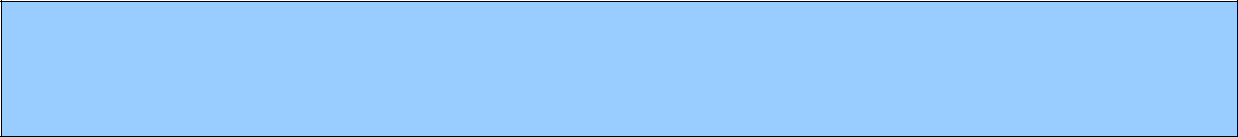 OŚWIADCZENIEdotyczące zakresu wykonywanego zamówienia, zgodnie z art. 117 ust. 4 ustawy PZPMY NIŻEJ PODPISANI 5........................................................................................................................................................................................................................................................................................................................................działając w imieniu i na rzecz........................................................................................................................................................................................................................................................................................................................................{nazwa (firma) i dokładny adres Wykonawcy }składając ofertę w postępowaniu o udzielenie zamówienia publicznego prowadzonym w trybie podstawowym pn.: „Usługa polegająca na kompleksowym sprzątaniu budynków Narodowego Instytutu Zdrowia Publicznego PZH – Państwowego Instytutu Badawczego przy ul. Chocimskiej 24 oraz ul. Powsińskiej 61/63 w Warszawie” (znak postępowania: O.OZP.260.66.5.2023),MY NIŻEJ PODPISANI:oświadczamy, że wykonamy przedmiotowe zamówienie w następujący sposób:L.p.Nazwa Wykonawcy wspólnie ubiegającego się o zamówienie (np. członka Konsorcjum)Zakres wykonywanych usług w ramachrealizacji przedmiotu zamówienia(Dokument należy podpisać kwalifikowanym podpisem elektronicznym lub podpisem zaufanym lub podpisem osobistym)ROZDZIAŁ II.4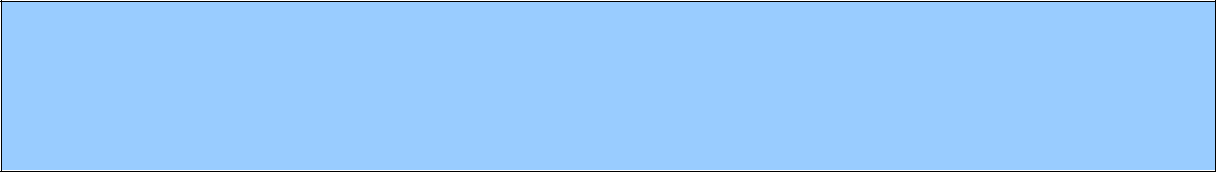 OŚWIADCZENIE WYKONAWCYo aktualności informacji zawartych w oświadczeniu, o którym mowa w art. 125 ust. 1 ustawy, w zakresie podstaw wykluczenia z postępowania wskazanych przez zamawiającego.(dokument składany na wezwanie Zamawiającego)MY NIŻEJ PODPISANI........................................................................................................................................................................................................................................................................................................................................działając w imieniu i na rzecz........................................................................................................................................................................................................................................................................................................................................[nazwa (firma) i dokładny adres Wykonawcy]ubiegając się o udzielenie zamówienia publicznego w postępowaniu prowadzonym w trybie podstawowym pn.: „Usługa polegająca na kompleksowym sprzątaniu budynków Narodowego Instytutu Zdrowia Publicznego PZH – Państwowego Instytutu Badawczego przy ul. Chocimskiej 24 oraz ul. Powsińskiej 61/63 w Warszawie” (znak postępowania: O.OZP.260.66.5.2023), zgodnie z informacją zawartą w oświadczeniu złożonym wraz z ofertą, oświadczam, że w zakresie podstaw wykluczenia z postępowania wskazanych przez Zamawiającego nie podlegam wykluczeniu 
na podstawie przesłanek, o których mowa w:art. 108 ust. 1 pkt 3 ustawy,art. 108 ust. 1 pkt 4 ustawy, dotyczących orzeczenia zakazu ubiegania się o zamówienie publiczne tytułem środka zapobiegawczego,art. 108 ust. 1 pkt 5 ustawy, dotyczących zawarcia z innymi wykonawcami porozumienia mającego na celu zakłócenie konkurencji,art. 108 ust. 1 pkt 6 ustawy,art. 109 ust. 1 pkt 1 ustawy,art. 109 ust. 1 pkt 4 ustawy,art. 109 ust. 1 pkt 5 ustawy,art. 109 ust. 1 pkt 7 ustawy....................................., dnia ................ 2023 roku(Dokument należy podpisać kwalifikowanym podpisem elektronicznym lub podpisem zaufanym lub podpisem osobistym)ROZDZIAŁ II.5  Wzór formularza „WYKAZ USŁUG”Składając ofertę w postępowaniu o udzielenie zamówienia publicznego prowadzonym w trybie podstawowym 
pn. „Usługa polegająca na kompleksowym sprzątaniu budynków Narodowego Instytutu Zdrowia Publicznego PZH 
– Państwowego Instytutu Badawczego przy ul. Chocimskiej 24 oraz ul. Powsińskiej 61/63 w Warszawie” (znak postępowania: O.OZP.260.66.5.2023), w celu potwierdzenie spełniania warunku udziału w postępowaniu, 
o którym mowa w Rozdziale I ust. 9 pkt 9.4 SWZ, oświadczamy, że zrealizowaliśmy następujące zamówienia:*niepotrzebne skreślićDo wykaz usług należy załączyć dokumenty potwierdzające należyte wykonanie wyżej wykazanych zamówień.W przypadku świadczeń powtarzających się lub ciągłych nadal wykonywanych, referencje bądź inne dokumenty potwierdzające ich należyte wykonywanie powinny być wystawione w okresie ostatnich 3 miesięcy.Dokument należy podpisać kwalifikowanym podpisem elektronicznym lub podpisem zaufanym lub podpisem osobistym)ROZDZIAŁ II.6 SWZ – ZOBOWIĄZANIE PODMIOTU DO ODDANIA NIEZBEDNYCH ZASOBÓW NA POTRZEBY WYKONANIA ZAMÓWIENIAJa/My, niżej podpisany/-i, działając w imieniu i na rzecz:…………………………………………………………………………………………………………(nazwa/firma podmiotu trzeciego )zobowiązuję/my* się oddać do dyspozycji Wykonawcy ubiegającego się o udzielenie zamówienia publicznego pn.: „Usługa polegająca na kompleksowym sprzątaniu budynków Narodowego Instytutu Zdrowia Publicznego PZH – Państwowego Instytutu Badawczego przy ul. Chocimskiej 24 oraz ul. Powsińskiej 61/63 w Warszawie” (znak postępowania: O.OZP.260.66.5.2023), tj.…………………………………………………………………………………………………………(nazwa/firma Wykonawcy)następujące zasoby, na okres korzystania z nich przy wykonaniu ww. zamówienia:……………………………………………………………………………………………………… (określenie zdolności technicznych lub zawodowych, sytuacji finansowej lub ekonomicznej)Zakres zasobów udostępnionych wykonawcy:…………………………………………………………………………………………………………………………………………………………….Sposób i okres udostępnienia zasobów oraz wykorzystania przez wykonawcę zasobów 
przy wykonywaniu zamówienia:…………………………………………………………………………………………………………………………………………………………….W jakim zakresie podmiot udostępniający zasoby, na zdolnościach którego wykonawca polega 
w odniesieniu do warunków udziału w postępowaniu dotyczących doświadczenia, zrealizuje zakres prac, których wskazane zdolności dotyczą:…………………………………………………………………………………………………………………………………………………………….Dokument należy podpisać kwalifikowanym podpisem elektronicznym lub podpisem zaufanym lub podpisem osobistym)O.OZP.260.66.5.2023Znak postępowaniaOFERTAOŚWIADCZENIE o braku podstaw do wykluczenia i spełnianiu warunków udziału w postępowaniu, UWZGLĘDNIAJĄCE PRZESŁANKI WYKLUCZENIA Z ART. 7 UST. 1 USTAWY o szczególnych rozwiązaniach w zakresie przeciwdziałania wspieraniu agresji na Ukrainę oraz służących ochronie bezpieczeństwa narodowegona podstawie art. 125 ust. 1 ustawy Pzp  WYKAZ USŁUGL.p.Warunek udziału 
w postępowaniu Opis wykonanego zamówienia potwierdzającego spełnianie warunku udziału w postępowaniuPodmiot, na zlecenie którego usługa została wykonanaOkres realizacji(od … do – w formule rrrr.mm.dd)Czy zamówienie zostało zrealizowane przez podmiot udostępniający swoje zasoby Wykonawcy123451 co najmniej dwie usługi polegające na usłudze sprzątania, świadczonej przez okres 9 miesięcy każda, w laboratorium biologicznym typu BSL-2 tj. 2 stopień hermetyczności, o których mowa w rozporządzeniu Ministra Zdrowia z dnia 22 kwietnia 2005 r. w sprawie szkodliwych czynników biologicznych dla zdrowia w środowisku pracy oraz ochrony zdrowia pracowników zawodowo narażonych na te czynniki lub równoważnych przepisach określających stopnie hermetyczności zgodnie z odpowiednimi przepisami UE) Usługa nr 1:Zakres/przedmiot usługi:………………………………………Okres świadczenia usługi (min. 9 miesięcy):………………………………….Klasa pomieszczeń laboratoryjnych: ………………………………………………………TAK/NIE*1 co najmniej dwie usługi polegające na usłudze sprzątania, świadczonej przez okres 9 miesięcy każda, w laboratorium biologicznym typu BSL-2 tj. 2 stopień hermetyczności, o których mowa w rozporządzeniu Ministra Zdrowia z dnia 22 kwietnia 2005 r. w sprawie szkodliwych czynników biologicznych dla zdrowia w środowisku pracy oraz ochrony zdrowia pracowników zawodowo narażonych na te czynniki lub równoważnych przepisach określających stopnie hermetyczności zgodnie z odpowiednimi przepisami UE)Usługa nr 2:Zakres/przedmiot usługi:………………………………………Okres świadczenia usługi (min. 9 miesięcy):………………………………….Klasa pomieszczeń laboratoryjnych: ………………………………………………………TAK/NIE*2co najmniej dwie usługi polegające na sprzątaniu pomieszczeń biurowych i/lub konferencyjnych i/lub budynków szpitali o wartości minimum 600.000 zł brutto każda Usługa nr 1:Zakres/przedmiot usługi:………………………………………Usługa obejmowała sprzątanie pomieszczeń: biurowych*/konferencyjnych*/budynków szpitali*Wartość brutto usługi: …………………………….TAK/NIE*2co najmniej dwie usługi polegające na sprzątaniu pomieszczeń biurowych i/lub konferencyjnych i/lub budynków szpitali o wartości minimum 600.000 zł brutto każdaUsługa nr 2:Zakres/przedmiot usługi:………………………………………Usługa obejmowała sprzątanie pomieszczeń:biurowych*/konferencyjnych*/budynków szpitali*Wartość brutto usługi: …………………………….TAK/NIE*ZOBOWIĄZANIEDO ODDANIA DO DYSPOZYCJI NIEZBĘDNYCH ZASOBÓWNA POTRZEBY WYKONANIA ZAMÓWIENIA